Student Fiscal Services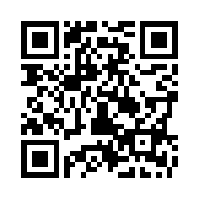 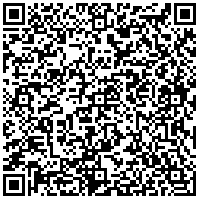 